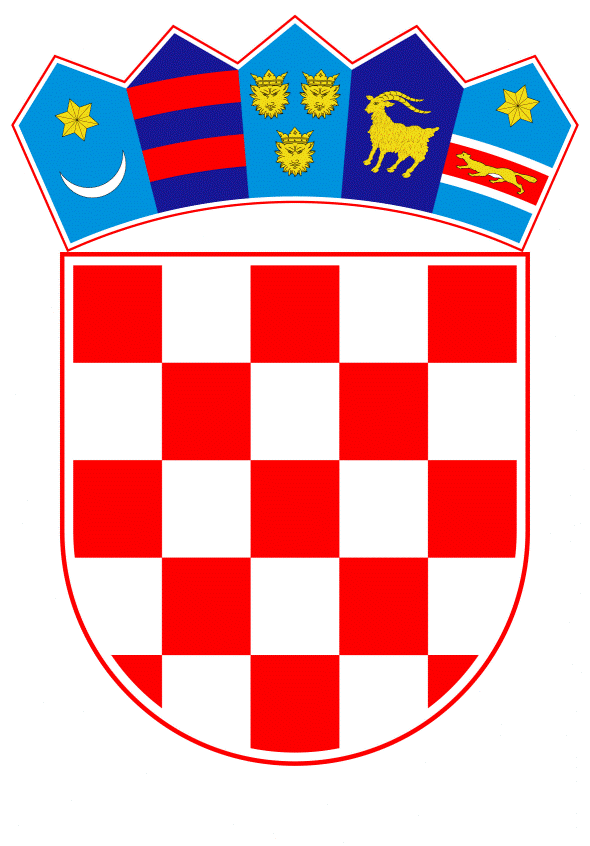 VLADA REPUBLIKE HRVATSKEZagreb, 7. veljače 2019.______________________________________________________________________________________________________________________________________________________________________________________________________________________________PRIJEDLOG				 Klasa:									 	Urbroj:	Zagreb,										PREDSJEDNIKU HRVATSKOGA SABORAPredmet:	Zastupničko pitanje Ranka Ostojića, u vezi sa Strategijom o socijalnom stanovanju - odgovor Vlade		Zastupnik u Hrvatskome saboru, Ranko Ostojić, postavio je, sukladno s  člankom 140. Poslovnika Hrvatskoga sabora (Narodne novine, br. 81/13, 113/16, 69/17 i 29/18),   zastupničko pitanje u vezi sa Strategijom o socijalnom stanovanju.		Na navedeno zastupničko pitanje Vlada Republike Hrvatske daje sljedeći odgovor:Ministarstvo graditeljstva i prostornoga uređenja započelo je pripremne aktivnosti vezane uz pitanje formiranja stambene politike Republike Hrvatske, kako bi se na temelju njih u 2019. godini intenzivirale aktivnosti u koje će biti uključeni svi meritorni dionici, prvenstveno Ministarstvo za demografiju, obitelj, mlade i socijalnu politiku koje će dati doprinos po pitanju relevantnih informacija o korisnicima u sustavu socijalne skrbi koji predstavljaju dio osoba koje su u potrebi za socijalnim zbrinjavanjem.    	Eventualno potrebna dodatna obrazloženja u vezi s pitanjem zastupnika, dat će Predrag Štromar, potpredsjednik Vlade Republike Hrvatske i ministar graditeljstva i prostornoga uređenja.       									       PREDSJEDNIK									  mr. sc. Andrej PlenkovićPredlagatelj:Ministarstvo graditeljstva i prostornoga uređenjaPredmet:Verifikacija odgovora na zastupničko pitanje Ranka Ostojića, u vezi sa Strategijom o socijalnom stanovanju